Перечень работ по текущему  ремонту общего имущества многоквартирного дома 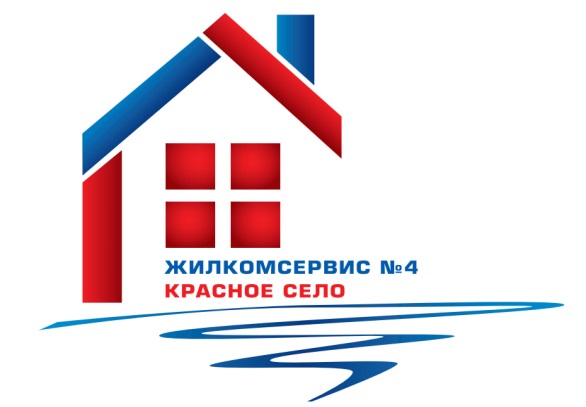 на 2016годАдрес:                           Гатчинское ш., дом 13, к.2№ п/пНаименование работ № п/пНаименование работ 1Аварийно-восстановительные работы2Ремонт электроосвещения в подвале3Подготовка дома к зимнему периоду4Косметический ремонт 5 парадной